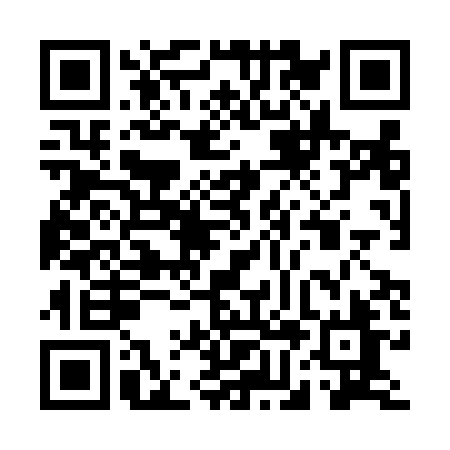 Prayer times for Maddington, AustraliaWed 1 May 2024 - Fri 31 May 2024High Latitude Method: NonePrayer Calculation Method: Muslim World LeagueAsar Calculation Method: ShafiPrayer times provided by https://www.salahtimes.comDateDayFajrSunriseDhuhrAsrMaghribIsha1Wed5:256:4812:133:165:386:562Thu5:266:4912:133:155:376:553Fri5:266:4912:133:145:366:554Sat5:276:5012:133:135:356:545Sun5:276:5112:133:135:346:536Mon5:286:5212:133:125:336:527Tue5:296:5212:133:115:336:528Wed5:296:5312:133:115:326:519Thu5:306:5412:133:105:316:5010Fri5:306:5412:123:105:306:5011Sat5:316:5512:123:095:306:4912Sun5:316:5612:123:085:296:4813Mon5:326:5612:123:085:286:4814Tue5:326:5712:123:075:276:4715Wed5:336:5812:123:075:276:4716Thu5:346:5812:123:065:266:4617Fri5:346:5912:123:065:266:4618Sat5:357:0012:133:055:256:4519Sun5:357:0012:133:055:246:4520Mon5:367:0112:133:045:246:4421Tue5:367:0212:133:045:236:4422Wed5:377:0212:133:045:236:4423Thu5:377:0312:133:035:226:4324Fri5:387:0412:133:035:226:4325Sat5:387:0412:133:025:226:4326Sun5:397:0512:133:025:216:4227Mon5:397:0512:133:025:216:4228Tue5:407:0612:133:025:206:4229Wed5:407:0712:143:015:206:4230Thu5:417:0712:143:015:206:4131Fri5:417:0812:143:015:206:41